     ОБЩИНСКА ИЗБИРАТЕЛНА КОМИСИЯ  0103 БЛАГОЕВГРАД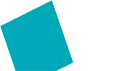 град Благоевград, 2700, площад „Георги Измирлиев“ 1, сграда на общинска администрация, ет.2,зала 210ПРОТОКОЛ  № 18-МИ / 26.10.2023гНа 26 ОКТОМВРИ 2023 г. от 14:00 часа се проведе заседание на Общинската  избирателна комисия Благоевград,   при следния  Д н е в е н  р е д:Решение за промени в състава на секционните избирателни комисии за провеждане на изборите за общински съветници и за кметове, насрочени за 29 октомври 2023 г. в Община БлагоевградРешения за регистрация на застъпници на кандидатска листа за изборите за общински съветници и кметове, насрочени на 29 октомври 2023г. Решения за вписване на упълномощени представители на  кандидатска листа за изборите за общински съветници и кметове, насрочени на 29 октомври 2023гРешение за създаване на работна група от специалистиРешение за поправка на техническа грешка Жалби и сигналиРазни ПРИСЪСТВАТ: 1. Мартин Бусаров 2. Милена Велкова3. Мустафа Сирачки4. Пенка Ичева5. Йорданка Борисова6. Мая Драгиева7. Мария Данчова8. Елена Панчева9. Чавдар Цонев10. Божидар Ненов11. Елеонора АтанасоваОТСЪСТВАЩИ: няма Заседанието бе открито в 14:00 ч. и председателствано от Мартин Бусаров – председател на комисията. Мартин Бусаров: Колеги, откривам заседанието на ОИК Благоевград.Скъпи колеги, предлагам посочения от мен дневен ред. Ако някой има предложения, моля.Няма предложения.По точка 1:Мартин Бусаров: Колеги, предлагам ви проект на решение за промени в състава на секционните избирателни комисии за провеждане на изборите за общински съветници и за кметове, насрочени за 29 октомври 2023 г. в Община БлагоевградРЕШЕНИЕ 
№ 212-МИ
Благоевград, 26.10.2023ОТНОСНО: промени в състава на секционните избирателни комисии за провеждане на изборите за общински съветници и за кметове, насрочени за 29 октомври 2023 г. в Община БлагоевградВ ОИК Благоевград са постъпили предложения от  КП „Продължаваме промяната – Демократична България“, заведено с вх. № 305-МИ/24.10.2023 г. и вх. № 325-МИ/25.10.2023 г., от ПП „Има такъв народ“, заведено с вх. № 316-МИ/25.10.2023 г. и вх. № 338-МИ/26.10.2023 г., от коалиция „БСП ЗА БЪЛГАРИЯ“, заведено в вх. № 330-МИ/26.10.2023 г., и вх. № 331-МИ/26.10.2023 г., от ПП „Възраждане“, заведено с вх. № 335-МИ/26.10.2023 г., от ПП „Движение за права и свободи“, заведено с вх. № 342-МИ/26.10.2023г., във входящия регистър на ОИК Благоевград.С предложението се иска извършването на промени в състава на СИК за провеждане на изборите за общински съветници и за кметове, насрочени за 29 октомври 2023 г. в Община Благоевград.С решение  №166-МИ от 30.09.2023г. ОИК Благоевград е назначила секционните избирателни комисии в община Благоевград.След като се увери, че подаденото за смяна  лице е назначено в състава на съответната СИК, и на негово място е  посочено поименно предложение за извършване на замяна,  на основание чл.87, ал.1,т. и т.5 във връзка с чл. 89, ал.1, във връзка с чл. 91, ал.11 от Изборния кодекс и във връзка с Решение № 2378-МИ/ 12.09.2023 на ЦИК , при спазване на законоустановения кворум, Общинската  избирателна комисия-БлагоевградРЕШИ:Освобождава членовете от състава на СИК за провеждане на изборите за общински съветници и за кметове, насрочени за 29 октомври 2023 г. в Община Благоевград по предложенията на партиите и коалициите.Анулира издадените удостоверения.Назначава членовете в състава на СИК за провеждане на изборите за общински съветници и за кметове, насрочени за 29 октомври 2023 г. в Община Благоевград по предложенията на партиите и коалициите.На новоназначените членове  на СИК, да бъдат издадени съответните удостоверения.Настоящото решение подлежи на обжалване пред Централна избирателна комисия в срок 3 /три/ дни от обявяването му.Има ли предложения? Няма.Колеги , моля, гласуваме.ГЛАСУВАЛИ 11 члена на ОИК, ЗА гласуват 11 члена, ПРОТИВ няма.Решението бе взето единодушно в 14:05 часа.По точка 2: Мартин Бусаров: Колеги предлагам ви проекти на решения за регистрация на застъпници на кандидатска листа за изборите за общински съветници и кметове, насрочени на 29 октомври 2023г.:РЕШЕНИЕ 
№ 213-МИ
Благоевград, 26.10.2023ОТНОСНО: Регистрация на застъпници на кандидатска листа за изборите за общински съветници и кметове, насрочени на 29 октомври 2023г., предложени от Инициативен комитет за издигане на Боян Боянов Канджев за кмет на кметство Церово В ОИК-Благоевград постъпи предложение  /приложение 72-МИ от изборните книжа/ от Дарин Даринов  – представляващ Инициативен комитет за издигане на Боян Боянов Канджев за кмет на кметство Церово,  заведено с вх. №: 326-МИ/ 26.10.2023г. във входящия регистър на ОИК и към входящ №10/26.10.2023г. в регистъра на застъпниците на ОИК, с което се предлага Общинска избирателна комисия- Благоевград да регистрира 1 /един/ брой застъпник на  кандидатска листа за изборите за общински съветници и кметове,  насрочени на 29 октомври 2023г.Към предложението за регистрация е приложено и Приложение-списък на хартиен носител и в електронен вид , с попълнени данни на 1 /едно/ лице, както и 1 /един/ брой  декларация от лицето, предложен за застъпник /Приложение 74-МИ от изборните книжа/. След извършена проверка от „Информационно обслужване" АД се установи, че относно лицeто, предложено за регистрация, са налице условията да бъдe  регистриран като застъпник на Инициативен комитет за издигане на Боян Боянов Канджев за кмет на кметство Церово, за изборите  за общински съветници и кметове,  насрочени на 29 октомври 2023г.Предвид изложеното и на основание чл. 87, ал. 1, т. 18 във връзка с  чл. 118, ал. 2 от Изборния кодекс, във връзка с Решение №2594-МИ от 04.10.2023г.  на ЦИК, при спазване на законоустановения кворум,  Общинската избирателна комисия- Благоевград РЕШИ:РЕГИСТИРА 1/ един / бр.  застъпник  на кандидатска листа за изборите за  общински съветници и кметове,  насрочени на 29 октомври 2023г.  предложени от  Инициативен комитет за издигане на  Боян Боянов Канджев като независим кандидат за кмет на кметство село Церово.Издава удостоверение на регистрирания застъпник. Регистрираният застъпник да се впише в публичния регистър.  Настоящото решение подлежи на обжалване пред Централна избирателна комисия в срок 3 /три/ дни от обявяването му.Има ли предложения? Няма.Колеги , моля, гласуваме.ГЛАСУВАЛИ 11 члена на ОИК, ЗА гласуват 11 члена, ПРОТИВ няма.Решението бе взето единодушно в 14:10 часа.РЕШЕНИЕ 
№ 214-МИ
Благоевград, 26.10.2023ОТНОСНО: Регистрация на застъпници на кандидатска листа за изборите за общински съветници и кметове, насрочени на 29 октомври 2023г., предложени от ПП „Има такъв народ“.В ОИК-Благоевград постъпи предложение  /приложение 72-МИ от изборните книжа/ от Атанаска Митрева  – представляващ по пълномощно на ПП „Има такъв народ“,  заведено с вх. №: 329-МИ/ 26.10.2023г. във входящия регистър на ОИК и с входящ №:3/26.10.2023г. в регистъра на застъпниците на ОИК, с което се предлага Общинска избирателна комисия- Благоевград да регистрира 29 /двадесет и девет/ броя застъпници на  кандидатска листа за изборите за общински съветници и кметове,  насрочени на 29 октомври 2023г.Към предложението за регистрация е приложено и Приложение-списък на хартиен и в електронен вид , с попълнени данни на 29 /двадесет и девет/  лица, както и 29 /двадесет и девет/ броя декларации от лицата, предложени за застъпник /Приложение 74-МИ от изборните книжа/. След извършена проверка от „Информационно обслужване" АД се установи, че относно 29 /двадесет и девет/ от лицата, предложени за регистрация, са налице условията да бъдат регистрирани като застъпници на кандидатската листа на   ПП „Има такъв народ“,   за изборите  за общински съветници и кметове,  насрочени на 29 октомври 2023г.Предвид изложеното и на основание чл. 87, ал. 1, т. 18 във връзка с  чл. 118, ал. 2 от Изборния кодекс, във връзка с Решение №2594-МИ от 04.10.2023г.  на ЦИК, при спазване на законоустановения кворум,  Общинската избирателна комисия- Благоевград РЕШИ:РЕГИСТИРА 29 /двадесет и девет/ бр.  застъпници  на кандидатска листа за изборите за  общински съветници и кметове,  насрочени на 29 октомври 2023г.  предложени от  ПП „Има такъв народ“.Издава удостоверения на регистрираните застъпници.  Регистрираните застъпници да се впишат  в публичния регистър. Настоящото решение подлежи на обжалване пред Централна избирателна комисия в срок 3 /три/ дни от обявяването му.Има ли предложения? Няма.Колеги , моля, гласуваме.ГЛАСУВАЛИ 11 члена на ОИК, ЗА гласуват 11 члена, ПРОТИВ няма.Решението бе взето единодушно в 14:15 часа.РЕШЕНИЕ 
№ 215-МИ
Благоевград, 26.10.2023ОТНОСНО: Регистрация на застъпници на кандидатска листа за изборите за общински съветници и кметове, насрочени на 29 октомври 2023г., предложени от КОАЛИЦИЯ „ЛЕВИЦАТА“.В ОИК-Благоевград постъпи предложение  /приложение 72-МИ от изборните книжа/ от Албина Анева - Томова  – упълномощен представител на КОАЛИЦИЯ „ЛЕВИЦАТА“,  заведено с вх. №: 334-МИ/ 26.10.2023г. във входящия регистър на ОИК и с входящ №:9/26.10.2023г. в регистъра на застъпниците на ОИК, с което се предлага Общинска избирателна комисия-Благоевград да регистрира 1 /един/ брой застъпник на  кандидатска листа за изборите за общински съветници и кметове,  насрочени на 29 октомври 2023г.Към предложението за регистрация е приложено и Приложение-списък на хартиен носител и в електронен вид , с попълнени данни на 1 /едно/  лице, както и 1 /един/  брой  декларация от лицето, предложено за застъпник /Приложение 74-МИ от изборните книжа/. След извършена проверка от „Информационно обслужване" АД се установи, че относно 1 /едно/ лице, предложено за регистрация, са налице условията да бъдат регистрирани като застъпници на кандидатската листа на   КОАЛИЦИЯ „ЛЕВИЦАТА“, за изборите  за общински съветници и кметове,  насрочени на 29 октомври 2023г.Предвид изложеното и на основание чл. 87, ал. 1, т. 18 във връзка с  чл. 118, ал. 2 от Изборния кодекс, във връзка с Решение №2594-МИ от 04.10.2023г.  на ЦИК, при спазване на законоустановения кворум,  Общинската избирателна комисия- Благоевград РЕШИ:РЕГИСТИРА 1 /един/ бр.  застъпник  на кандидатска листа за изборите за  общински съветници и кметове,  насрочени на 29 октомври 2023г.  предложени от  КОАЛИЦИЯ „ЛЕВИЦАТА“.Издава удостоверение на регистрирания застъпник.Регистрираният застъпник да се впише  в публичния регистър. Настоящото решение подлежи на обжалване пред Централна избирателна комисия в срок 3 /три/ дни от обявяването му.Има ли предложения? Няма.Колеги , моля, гласуваме.ГЛАСУВАЛИ 11 члена на ОИК, ЗА гласуват 11 члена, ПРОТИВ няма.Решението бе взето единодушно в 14:25 часа.РЕШЕНИЕ 
№ 219-МИ
Благоевград, 26.10.2023ОТНОСНО: Регистрация на застъпници на кандидатска листа за изборите за общински съветници и кметове, насрочени на 29 октомври 2023г., предложени от Инициативен комитет за издигане на Атанас Станкев Камбитов за КМЕТ НА ОБЩИНА БЛАГОЕВГРАД.В ОИК-Благоевград постъпи предложение  /приложение 72-МИ от изборните книжа/ от Христина Шопова  – упълномощен представител на Инициативен комитет за издигане на Атанас Станкев Камбитов за КМЕТ НА ОБЩИНА БЛАГОЕВГРАД,  заведено с вх. №: 337-МИ/ 26.10.2023г. във входящия регистър на ОИК и към входящ №11/26.10.2023г. в регистъра на застъпниците на ОИК, с което се предлага Общинска избирателна комисия- Благоевград да регистрира 90 /деветдесет/ броя застъпници на  кандидатска листа за изборите за общински съветници и кметове,  насрочени на 29 октомври 2023г.Към предложението за регистрация е приложено и Приложение-списък на хартиен носител и в електронен вид, с попълнени данни на 90 /деветдесет/ лица, както и 90 /деветдесет/ броя  декларации от лицата, предложени за застъпници /Приложение 74-МИ от изборните книжа/. След извършена проверка от „Информационно обслужване" АД се установи, че относно 87 /осемдесет и седем/ от лицата, предложени за регистрация, са налице условията да бъдат регистрирани като застъпници на кандидатската листа на Инициативен комитет за издигане на Атанас Станкев Камбитов за КМЕТ НА ОБЩИНА БЛАГОЕВГРАД, за изборите  за общински съветници и кметове,  насрочени на 29 октомври 2023г.Предвид изложеното и на основание чл. 87, ал. 1, т. 18 във връзка с  чл. 118, ал. 2 от Изборния кодекс, във връзка с Решение №2594-МИ от 04.10.2023г.  на ЦИК, при спазване на законоустановения кворум,  Общинската избирателна комисия- Благоевград РЕШИ:РЕГИСТИРА 87/ осемдесет и седем / бр.  застъпници  на кандидатска листа за изборите за  общински съветници и кметове,  насрочени на 29 октомври 2023г.  предложени от  Инициативен комитет за издигане на Атанас Станкев Камбитов като независим кандидат за КМЕТ НА ОБЩИНА БЛАГОЕВГРАД.Издава удостоверения на регистрираните застъпници.ОТКАЗВА регистрация на  3 /три / лица, а именно : Регистрираните застъпници да се впишат в публичния регистър. Настоящото решение подлежи на обжалване пред Централна избирателна комисия в срок 3 /три/ дни от обявяването му.Има ли предложения? Няма.Колеги , моля, гласуваме.ГЛАСУВАЛИ 11 члена на ОИК, ЗА гласуват 11 члена, ПРОТИВ няма.Решението бе взето единодушно в 15:30 часа.РЕШЕНИЕ 
№ 220-МИ
Благоевград, 26.10.2023ОТНОСНО: Регистрация на застъпници на кандидатска листа за изборите за общински съветници и кметове, насрочени на 29 октомври 2023г., предложени от партия „ДВИЖЕНИЕ ГЕРГЬОВДЕН“В ОИК-Благоевград постъпи предложение  /приложение 72-МИ от изборните книжа/ от Гергана Владимирова Муртова  – упълномощен представител на партия „ДВИЖЕНИЕ ГЕРГЬОВДЕН“, заведено с вх. №: 341-МИ/ 26.10.2023г. във входящия регистър на ОИК и с входящ №:12/26.10.2023г. в регистъра на застъпниците на ОИК, с което се предлага Общинска избирателна комисия- Благоевград да регистрира 49 /четиридесет и девет/ броя застъпници на  кандидатска листа за изборите за общински съветници и кметове,  насрочени на 29 октомври 2023г.Към предложението за регистрация е приложено и Приложение-списък на хартиен носител и в електронен вид , с попълнени данни на 49 /четиридесет и девет/  лица, както и 49 /четиридесет и девет/  броя  декларации от лицата, предложени за застъпник /Приложение 74-МИ от изборните книжа/. След извършена проверка от „Информационно обслужване" АД се установи, че относно 49 /четиридесет и девет/ от лицата, предложени за регистрация, са налице условията да бъдат регистрирани като застъпници на кандидатската листа партия „ДВИЖЕНИЕ ГЕРГЬОВДЕН“ за изборите  за общински съветници и кметове,  насрочени на 29 октомври 2023г.Предвид изложеното и на основание чл. 87, ал. 1, т. 18 във връзка с  чл. 118, ал. 2 от Изборния кодекс, във връзка с Решение №2594-МИ от 04.10.2023г.  на ЦИК, при спазване на законоустановения кворум,  Общинската избирателна комисия- Благоевград РЕШИ:РЕГИСТИРА 49 / четиридесет и девет/ бр.  застъпници  на кандидатска листа за изборите за  общински съветници и кметове,  насрочени на 29 октомври 2023г.  предложени от  партия „ДВИЖЕНИЕ ГЕРГЬОВДЕН“Издава удостоверения на регистрираните застъпници.Регистрираните застъпници да се впишат  в публичния регистър. Настоящото решение подлежи на обжалване пред Централна избирателна комисия в срок 3 /три/ дни от обявяването му.Има ли предложения? Няма.Колеги , моля, гласуваме.ГЛАСУВАЛИ 11 члена на ОИК, ЗА гласуват 11 члена, ПРОТИВ няма.Решението бе взето единодушно в 16:40 часа.По точка 3:Мартин Бусаров: Колеги, предлагам ви проект на решение относно вписване в Публичния списък на упълномощените представители на партиите, коалициите, местните коалиции или инициативните комитети за изборите за общински съветници и кметове, насрочени на 29 октомври 2023г.Общинска избирателна комисия БлагоевградРЕШЕНИЕ 
№ 216-МИ
Благоевград, 26.10.2023ОТНОСНО: Вписване в Публичния списък на упълномощените представители на партиите, коалициите, местните коалиции или инициативните комитети за изборите за общински съветници и кметове, насрочени на 29 октомври 2023г.Постъпилo e предложениe, ведно със списък, заведено с вх. № 333-МИ/26.10.2023 г. във входящия регистър на ОИК Благоевград, подадени от Албина Анева-Томова - упълномощен представител на КОАЛИЦИЯ „ЛЕВИЦАТА“.С постъпилото предложение се прави искане за включване на 2 /две/ лица в списъка на упълномощените представители на партиите, коалициите или инициативните комитети като пълномощници на КОАЛИЦИЯ „ЛЕВИЦАТА“.Към предложението е приложено в табличен вид и списък със заявените пълномощници.Списъкът с  предложените упълномощени представители е проверени от „Информационно обслужване“ АД. Комисията счита, че са изпълнени изискванията на Решение № 2664-МИ от 13.10.2023 г. на ЦИК по отношение 2 /две/ лица.Предвид изложеното и на основание чл. 87, ал. 1, т. 1 във връзка с  чл. 124, ал. 4 от Изборния кодекс, във връзка с Решение № 2664-МИ от 13.10.2023 г.  на ЦИК, при спазване на законоустановения кворум, Общинската избирателна комисия- Благоевград Р Е Ш И:ВПИСВА 2 /два/ броя представители на кандидатската листа на КОАЛИЦИЯ „ЛЕВИЦАТА“ за изборите за общински съветници и кметове, насрочени на 29 октомври 2023г. в публичния списък на упълномощените представители на партиите, коалициите, местните коалиции или инициативните комитети, съгласно направеното предложение и резултата от проверката.Настоящото решение подлежи на обжалване пред Централна избирателна комисия в срок 3 /три/ дни от обявяването му.Има ли предложения? Няма.Колеги , моля, гласуваме.ГЛАСУВАЛИ 11 члена на ОИК, ЗА гласуват 11 члена, ПРОТИВ няма.Решението бе взето единодушно в 14:27 часа.По точка 4:Мартин Бусаров: Колеги предлагам ви решение за създаване на работна група от специалисти за подпомагане на членовете на ОИК в изборната нощ:Общинска избирателна комисия БлагоевградРЕШЕНИЕ 
№ 218-МИ
Благоевград, 26.10.2023ОТНОСНО: създаване на работни групи от технически сътрудници за подпомагане на дейността на комисиятаНа основание чл.87, ал.1,т.1 от Изборния кодекс и във връзка с Решение N:1954-МИ от 03.08.2023г. на ЦИК , при спазване на законоустановения кворум, Общинската избирателна комисия-БлагоевградРЕШИ:Създава работна група в състав:1.Ахмед Шемединов Бъсков, ЕГН: ********– технически сътрудник към ОИК Благоевград, който да подпомага дейността на комисията;2.Васил Страхилов Добрев, ЕГН:*******- технически сътрудник към ОИК Благоевград, който да подпомага дейността на комисията;3.Филип Петров Демиревски, ЕГН:*******- технически сътрудник към ОИК Благоевград, който да подпомага дейността на комисията;4.Надежда Михайлова Аймалиева, ЕГН:*******- технически сътрудник към ОИК Благоевград, който да подпомага дейността на комисията;5.Марин Валериев Иванов, ЕГН:*******- технически сътрудник към ОИК Благоевград, който да подпомага дейността на комисията;6.Венелин Кръстев Бошкилов, ЕГН:*******- технически сътрудник към ОИК Благоевград, който да подпомага дейността на комисията;7.Надежда Борисова Кръстева, ЕГН:*******- технически сътрудник към ОИК Благоевград, който да подпомага дейността на комисията;8.Антоанета Стоянова Мехнаджийска, ЕГН:*******- технически сътрудник към ОИК Благоевград, който да подпомага дейността на комисията;Марина Стойчева Харизанова, ЕГН:*******- технически сътрудник към ОИК Благоевград, който да подпомага дейността на комисията;10.Йосиф Атанасов Манев, ЕГН:*******- технически сътрудник към ОИК Благоевград, който да подпомага дейността на комисията;Елена Христова Димитрова, ЕГН:*******- технически сътрудник към ОИК Благоевград, който да подпомага дейността на комисията;Борислава Георгиева Манова, ЕГН:*******- технически сътрудник към ОИК Благоевград, който да подпомага дейността на комисията;Ралица Иванова Илиева, ЕГН:*******- технически сътрудник към ОИК Благоевград, който да подпомага дейността на комисията;Радослав Александров Кръстев, ЕГН:*******- технически сътрудник към ОИК Благоевград, който да подпомага дейността на комисията;ОПРЕДЕЛЯ еднократно възнаграждение за назначените с настоящото решение технически сътрудници в размер на 200 /двеста/ лева , платимо за периода от 20.00 часа в изборния ден 29.10.2023г. до приключване на работа на Изчислителния пункт към ОИК Благоевград.При произвеждане на втори тур на 05.11.2023г., възнаграждението се дължи в същия размер, за периода от 20.00 часа в изборния ден 05.11.2023г. до  приключване на работа на Изчислителния пункт към ОИК Благоевград.Възлага допълнителни функции по приемане и установяване на резултата от гласуването в СИК на територията на Община Благоевград, към Изчислителния пункт на ОИК на следните специалисти-експерти :Кирил Стоичков Габерски, ЕГН: ****** - специалист-експерт към ОИК Благоевград, който да подпомага дейността на комисията.Александра Владимирова Стоянова, ЕГН: ********* – специалист-експерт към ОИК Благоевград, който да подпомага дейността на комисията.ОПРЕДЕЛЯ еднократно допълнително възнаграждение за назначените с решение №36-МИ от 14.09.2023г. на ОИК и с решение №37-МИ от 14.09.2023г. на ОИК,  специалисти-експерти в размер на 200 /двеста/ лева , платимо за периода от 20.00 часа в изборния ден 29.10.2023г. до приключване на работа на Изчислителния пункт към ОИК Благоевград.При произвеждане на втори тур на 05.11.2023г., възнаграждението се дължи в същия размер, за периода от 20.00 часа в изборния ден 05.11.2023г. до  приключване на работа на Изчислителния пункт към ОИК Благоевград.Назначените с настоящото решение сътрудници изпълняват своите фунцкии за периода от 20.00 часа на 29.10.2023г. – Изборен ден – до приключване на работа на Изчислителния пункт към ОИК Благоевград.При произвеждане на втори тур на местните избори на 05.11.2023г., назначените с настоящото решение изпълняват своите фунцкии за периода от 20.00 часа на 05.11.2023г. – Изборен ден – до  приключване на работа на Изчислителния пункт към ОИК Благоевград.На назначените с настоящото решение сътрудници се разрешава достъпа до Изчислителния пункт към ОИК, и помещенията в които се разполага.Настоящото решение подлежи на обжалване пред Централна избирателна комисия в срок 3 /три/ дни от обявяването муИма ли предложения? Няма.Колеги , моля, гласуваме.ГЛАСУВАЛИ 11 члена на ОИК, ЗА гласуват 11 члена, ПРОТИВ няма.Решението бе взето единодушно в ....... часа.По точка 5:Мартин Бусаров: Колеги имаме допусната техническа грешка в Решение №206-МИ/25.10.2023 г. Предлагам ви проект на решение за поправка на техническата грешка:Общинска избирателна комисия БлагоевградРЕШЕНИЕ 
№ 217-МИ
Благоевград, 26.10.2023ОТНОСНО: поправка на техническа грешка в Решение №206-МИ от 25.10.2023г. на ОИК Благоевград.На основание чл. 87, ал. 1, т. 1 от Изборния кодекс, при спазване на законоустановения кворум, Общинската избирателна комисия- Благоевград Р Е Ш И:Допуска поправка на техническа грешка в Решение №206-МИ от 25.10.2023г. на ОИК Благоевград, като в диспозитива на решението вместо РЕГИСТИРА 1 /един/ бр.  застъпник  на Инициативен комитет за изборите за  общински съветници и кметове,  насрочени на 29 октомври 2023г.  предложени от  КП „Продължаваме промяната – Демократична България“, да се чете : РЕГИСТИРА 1 /един/ бр.  застъпник  на Инициативен комитет за изборите за  общински съветници и кметове,  насрочени на 29 октомври 2023г.  предложен от Инициативен комитет за издигане на Владимир Георгиев за кмет на кметство Рилци.Настоящото решение подлежи на обжалване пред Централна избирателна комисия в срок 3 /три/ дни от обявяването му.По точка 6:Мартин Бусаров: Колеги, имаме постъпилa  жалба с вх. 332-МИ/26.10.2023 г.  от Илко Стоянов Стоянов – независим кандидат за кмет на община Благоевград относно нарушение на чл.183, ал.5 от Изборен КодексСледващо заседание 27.10.2023 г. от 13:00 ч.Закривам заседанието. ==============================================================================================председател ОИК :       /п/                                                Секретар ОИК :  /п/ИмеГрешкаГеорги Тодоров Симеонов, ЕГН: **********Невалидно ЕГН (контролна сума)Даниел Стефанов Минчев, ЕГН: **********Невалидно ЕГН (контролна сума)Сашо Иванов Илиев, ЕГН: **********Невалидно ЕГН (контролна сума)